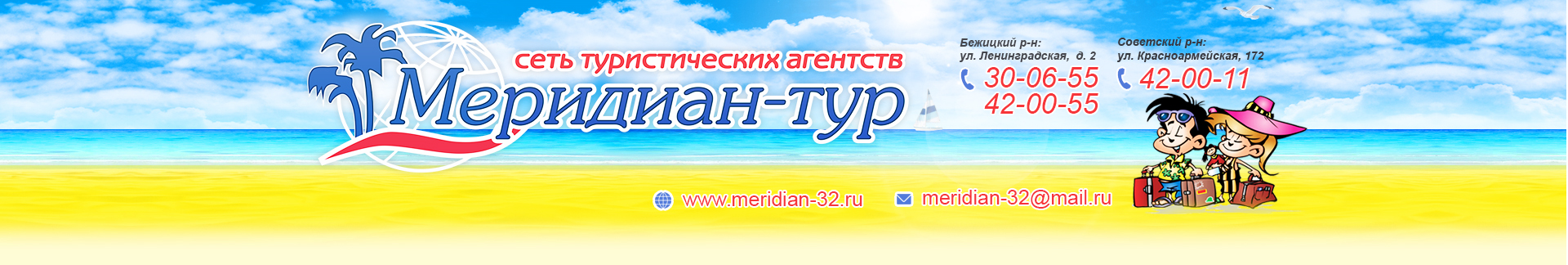 ЭКСКУРСИИ ПО ГОРОДАМ БРЯНСКОЙ ОБЛАСТИ
(г. Карачев, Трубчевск, Унеча, Стародуб, Новозыбков, Клинцы, Сураж, Почеп, Погар)ОБЗОРНЫЕ ЭКСКУРСИИ ПО БРЯНСКОЙ ОБЛАСТИ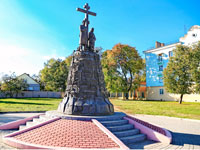 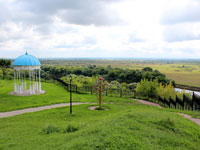 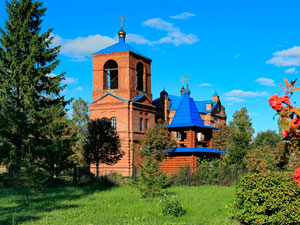 ВЫПУСКНЫЕ ПОЕЗДКИ И ЭКСКУРСИИ В БРЯНСКЕ.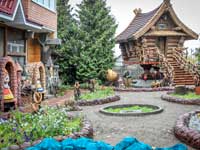 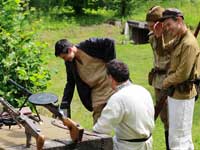 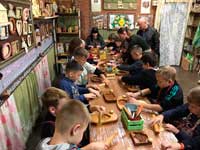 ВЫПУСКНЫЕ ПРОГРАММЫ ДЛЯ ДЕТЕЙ И ШКОЛЬНИКОВ (5-8 ЛЕТ)ВЫПУСКНЫЕ ПРОГРАММЫ ДЛЯ ДЕТЕЙ И ШКОЛЬНИКОВ (9-12 ЛЕТ)ВЫПУСКНЫЕ ПРОГРАММЫ ДЛЯ ДЕТЕЙ И ШКОЛЬНИКОВ (старше 12 лет)ЭКСКУРСИИ ПО ГОРОДАМ РОССИИ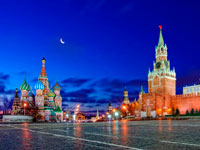 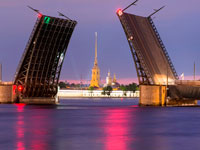 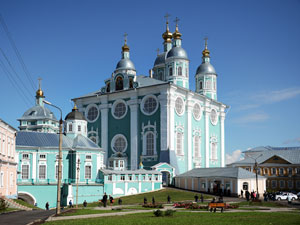 ОРЛОВСКАЯ ОБЛАСТЬКАЛУЖСКАЯ ОБЛАСТЬТУЛЬСКАЯ И КУРСКАЯ ОБЛАСТИСМОЛЕНСКАЯ ОБЛАСТЬБЕЛГОРОДСКАЯ ОБЛАСТЬМОСКВА И ПРИГОРОДЫ, САНКТ-ПЕТЕРБУРГ, ЗОЛОТОЕ КОЛЬЦОВнимание! Стоимость групповых экскурсий приблизительная и может быть изменена в зависимости от стоимости услуг на транспорт или экскурсии.Пешеходные экскурсии по БрянскуПЕШЕХОДНЫЕ ОБЗОРНЫЕ ЭКСКУРСИИ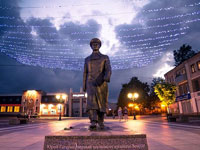 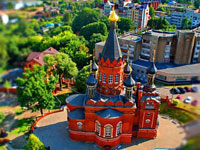 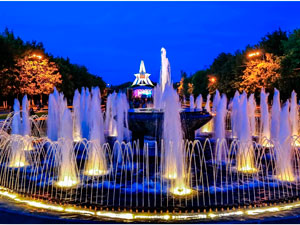 ПЕШЕХОДНЫЕ ЭКСКУРСИИ - УРОКИ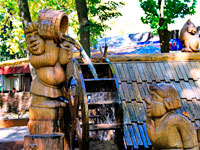 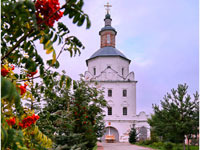 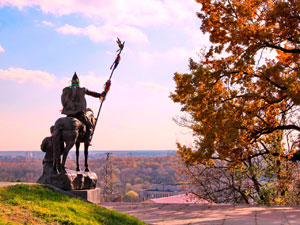 Продолжительность урока- экскурсии 45-90 минут, в зависимости от темы.
При заказе 4 экскурсий Вы получаете бесплатную экскурсию: Урок памяти (пешеходная экскурсия по Лесным сараям).
Пешеходные уроки на свежем воздухе заменят Вам и Вашим ученикам классные часы и внеклассные занятия!Заказ экскурсий в Брянске по тел. (4832) 42-00-55, 30-06-55+7 (900) 362-12-00 – Марина (вайбер, вотсап)КОРПОРАТИВНЫЕ РАЗВЛЕКАТЕЛЬНЫЕ ЭКСКУРСИИ ДЛЯ ВЗРОСЛЫХ В БРЯНСКЕ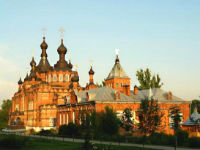 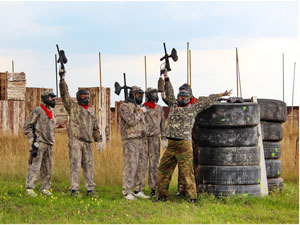 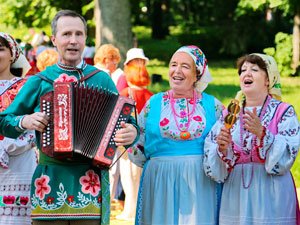 1-НО ДНЕВНАЯ ПРОГРАММАВОЕННО-ПАТРИОТИЧЕСКИЕ МАРШРУТЫ ПО БРЯНСКУ КО ДНЮ ВЕЛИКОЙ ПОБЕДЫ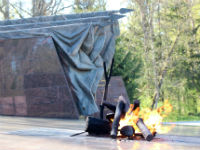 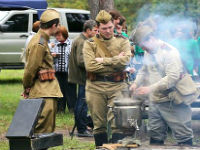 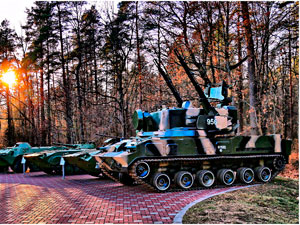 В стоимость всех экскурсий включены: входные билеты в музей по программе,  гид-экскурсовод конкурсы и викторины в ходе всей поездки для детей,  вода в автобусе,  страховка от НС – оплачивается из расчета 15 руб./человека дополнительно на сумму покрытия 25000 руб.На группу 40 человек – 4 сопровождающих бесплатно.На группу 30 человек – 3 сопровождающих бесплатно.МаршрутСтоимость на человека, (руб.)Карачев (краеведческий музей, «По историческим местам Карачева» - пешеходная экскурсия, Воскресенский мужской монастырь, собор Михаила Архангела, Николо-Одринский монастырь с. Одрина)от 560Страницы истории Почепа (обзорная по городу Почепу, краеведческий музей, Воскресенский собор - место возникновения города, храм Пророка Ильи)от 620Сураж (краеведческий музей, усадьба Завадовского с. Ляличи, с. Нивное могила К.И.Константинова)от 720Севск (краеведческий музей, Севская Крепость, Храм Вознесения, Севский Кресто-Воздвиженский монастырь)от 730Малое кольцо Брянщины (Красный Рог (музей – усадьба А.К. Толстого) + г. Почеп (музей, обзорная) + г. Сураж (музей+обзорная), 1 день)от 850Большое кольцо Брянщины (экскурсия 2 дня/1 ночь по Брянской области с питанием и проживанием: Стародуб, Унеча, Клинцы, Сураж)от 1900МаршрутСтоимость на человека, (руб.)
Дети/взр.Стоимость на человека, (руб.)
Дети/взр.МаршрутПри группе 40 чел.При группе 30 чел.«Сказочный Выпускной» в Парке Сказок для детского сада «Тридевятое Царство» + Твистинг + Шоу мыльных пузырей (Входные билеты в парк Сказок, игра-квест с 1 персонажем, шарики) + Герои на выбор: Карлсон, Красная Шапочка, Баба Яга, Кощей + твистинг:300/200 (без проезда)
600/500 (С проездом)375/200 (без проезда)
700/520 (С проездом)«Сказочный Выпускной» в Парке Сказок для школьников «Тридевятое Царство» + Твистинг + Шоу мыльных пузыре (Входные билеты в парк Сказок, игра-квест с 2-мя персонажами, шарики)400/200 (без проезда)
700/500 (С проездом)490/200 (без проезда)
820/560 (С проездом)Загородный клуб «Журавка». Конно-спортивный комплекс (эксурсия + катание + чаепитие) (видео).900950Программы в «Раздолье» в весеннее-летний период: (Квест, Зоопарк, фотозона, Музей и чаепитие) + Мастер-класс (по желанию за доп.плату)! Игра-путешествие «Тайна пиратского клада»890/850970/930Квест экскурсия по парку и усадьбе в Овстуге650680Загородный клуб «Журавка». Конно-спортивный комплекс (эксурсия + катание + чаепитие) (видео).900950Программы в «Раздолье» в весеннее-летний период: (Квест, Зоопарк, фотозона, Музей и чаепитие) + Мастер-класс (по желанию за доп.плату)!
- Квест-программа с индейцами: «Послание Ацтеков» (4-6 класс)
- Детективная квест-игра «Путешествие во времени» (7-9 класс)890/850970/930Квест «Юный партизан — Курс молодого бойца». Мемориальный комплекс «Партизанская поляна»9751100Музей кукол в Орле + Обзорная по городу + Сладкий мастер класс* (по желанию за доп.плату).950/9901150/1190«Пряничная» Тула для детей. Обзорная по городу, Экскурсия по Кремлю с посещением Башни*, Музей Пряников, мастер – класс по лепке росписи пряника для детей + чаепитие1720/16502120/2020Загородный клуб «Журавка». Конно-спортивный комплекс (эксурсия + катание + чаепитие) (видео).900950Квест «Юный партизан — Курс молодого бойца». Мемориальный комплекс «Партизанская поляна».9751100Знаменская Богатырская Застава + чаепитие + катание в ладье (летом) (Орловские богатыри, катание на ладьях, бои, заказ трапезы)1100+250 ладья1200+250 ладьяЭкскурсия в Парк птиц «Воробьи» и в парк камней (с экскурсией)1320/15001440/1840Обзорная по Смоленску + село-Усадьба Талашкино комплекс «Теремок»1380/15801540/1740Этнографический парк «Этномир» (Экскурсия + Обед).1680/19501880/2150«Пряничная» Тула для детей. Обзорная по городу, Экскурсия по Кремлю с посещением Башни*, Музей Пряников, мастер – класс по лепке росписи пряника для детей + чаепитие1720/16502120/2020Обзорная по Москве, музей - усадьба Коломенское или Царицыно + теплохо1700/1950 + 600 теплоход1900/2200 + теплоходМосква с посещением Зоопарка + Обзорная экскурсия + Царицыно1800 + билеты в зоопарк (дети беспл., взр/800 руб.)2150 + билеты в зоопаркБал старинных автомобилей. Необычное путешествие в загадочный мир ретро техники – в Музей Ретро-мобилей и Самолетов В.Задорожного. (Москва)1850/20501950/2150Москва обзорная программа + смотровая 360 с фабрикой мороженного и шоколада и с дегустацией - Канатная дорога*2600/29502700/3100Экскурсии в инновационный центр «Сколково» + Шоу Виртуальной реальности* + Мастер класс* (Москва)От 2700От 3000Москва 1 день: Тур на поезде + Экскурсионная программа по Москве на автобусе!
Программа 1. Обзорная + экскурсия на Мосфильм.
Программа 2. Обзорная по Москве + Океанариум.
Программа 3. Обзорная + Panorama 360+ дегустация Мороженного и шоколада.

От 2480 руб.
От 2750 руб.
От 3250 руб. + обед. + ж/д билеты

От 2480 руб.
От 2750 руб.
От 3250 руб. + обед. + ж/д билеты«Диснейлэнд» в Москве: Тематический Парк Развлечений в России: «Остров мечты».4000/43004200/4500МаршрутСтоимость на человека, (руб.)
Дети/взр.Стоимость на человека, (руб.)
Дети/взр.МаршрутПри группе 40 чел.При группе 30 чел.Литературное наследие Орла (обзорная, музей на выбор И.С. Тургенева, Н.С. Лескова, Л.Андреева, И.Бунина)840/990920/1070Орел - город первого салюта (обзорная экскурсия, музей-диорама, зал ВОВ).890/1060970/1150Национальный природный парк «Орловское полесье»960/10601200/1300Страусиная ферма + мини-ферма домашних животных + чаепитие с пирожками собственного производства.9901150«Дворянское гнездо» (музей-усадьба Спасское-Лутовиново И.С. Тургенева).1300/14501600/1750«Очарование Орла» (обзорная по городу, Музей кукол в Орле + посещение кондитерской фабрики со сладким подарком).1300/13501550/1600 Знаменская Богатырская Застава. + чаепитие + катание в ладье (летом). (Орловские богатыри, катание на ладьях, бои, заказ трапезы)1550/1350 + 250 ладья1780/1580 + 250 ладьяКозельск - Оптина пустынь - Шамордино – Нижние Прыски.9801250В гостях у сказки – парк «Вихляндия».1250/14001450/1600Калуга - Тихонова пустынь с посещением святого источника и Усадьба Полотняный завод.1200/13501550/1700Жизнь кукол Музей кукол "Берегиня" + Храм и обзорная экскурсия по Калуге.12001500Парк Птиц «Воробьи», Парк камней, Страусиная ферма, Ферма мини-животных и Парк Берендеево Царство!1200/14001400/1600Калуга: Экскурсия по городу + Государственный музей истории космонавтики имени К.Э. Циолковского + Планетарий.1450/18001750/2100Экскурсия в арт-парк «Никола-Ленивец».1400/19001600/2050Парк – Усадьба Таруса - Знаменитый «Дом над Окой» (обзорная по Калуге, музей Цветаевой, картинная галерея).1650/19201850/2150Этнографический парк "Этномир" (экскурсия + квест + обед).1750 + 450 обед.2100 + 450 обед.Шоколадный мир Фруже. Экскурсия на фабрику по производству шоколада и кондитерских изделий "Фруже" + дегустация + Подарок + Мастер класс: шоколадные конфеты* (г. Обнинск)22502550Яркие выходные в Курске. Обзорная по городу + экскурсия на Курскую Магнитную Аномалию + ТЦ Central Park.1500/16001600/1700«Тула – город мастеров». Обзорная по городу с посещением территории Кремля + музей самоваров + новый музей оружия (с экскурсией).1500/19501950/2450Курский Аквапарк " Чудо Остров" (пять горок, бассейны, детский городок, волновой бассейн, джакузи, гидромассажные линии, гейзеры, водометы, водопады, быстрая река, финская сауна, турецкий хамам)1590/16901650/1750Ясная Поляна (Парк-музей Л.Н. Толстого, Заповедник, Дом Толстого, Флигель Кузьминских, экскурсия по Усадьбе и по парку)1750/18502150/2250Куликово поле (Музейный комплекс «Куликово Поле» – Обзорная экскурсия по городу – Тульский кремль)1790/18902150/2250Экскурсия на кондитерскую фабрику «Тульские Пряники». Обзорная по городу + музей пряников, и самоваров).1450/18501750/2150«Пряничная» Тула для детей Обзорная по городу с посещением территории Кремля, Музей международного пряника, мастер – класс по росписи/лепке пряника для детей + чаепитие со сладостями.1850/2250
2150/25502250/2650
2550/2950«Чудо русской провинции». Одоев-Белев (Музей филимоновской игрушки – Краеведческий музей – Музей белевской пастилы с дегустацией и чаепитием)1950/21002200/2350Древний город Смоленск + Музей скульптуры (обзорная, Кремль, Кафедральный Успенский собор, 1 музей на выбор)1300/14501650/1800Смоленск – очарование города: Обзорная по городу + музей «Смоленский лен»1350/14001750/1800"Смоленск в годы ВОВ" + мемориальный комплекс "Катынь" (обзорная по городу + музей ВОВ или музей адмирала Нахимова).1400/16501750/1980Обзорная по городу + село-Усадьба Талашкино комплекс «Теремок».1550/18001900/2150Детская яркая экскурсия в Мир Динозавров – Динопарк и в Зоопарк + Экскурсия по г.Белгород + Аквариум2650/29503200/3500«ГОСУДАРСТВЕННЫЙ ВОЕННО-ИСТОРИЧЕСКИЙ
МУЗЕЙ-ЗАПОВЕДНИК “ПРОХОРОВСКОЕ ПОЛЕ» Музей - заповедник «Третье Ратное поле России», «Звонница», Музей бронетанковой техники, “Битва за оружие Великой Победы”2800/32003400/3800Пляжный Белгород! Аквапарк + обзорная экскурсия по городу Белгород + МЕГАгринн с панорамным аквариумом.3250/36503850/4250Москва 1 день: Тур на поезде + Экскурсионная программа по Москве на автобусе + Мосфильм/Океанариум/Panorama 360!16001900Коломна (обзорная по городу — Церковь Иоанна Предтечи, Кремль, в свободное время — возможность купить коломенские медовые напитки)16001850Москва (Москва - любые тематические экскурсии, посещение музеев, театров)18002100Приокский заповедник и зубровый питомник. (Подмосковье)1950/25002400/2950Бородино - Музей-заповедник «Бородинское поле» — мемориал двух Отечественных войн, старейший в мире музей из созданных на полях сражений (Бородино-Доронино) (Москва) (Бородино-Доронино) (Москва).1900/23002350/2850Экскурсия в Сергиев Посад + Посещение Троице- Сергиевой Лавры + Мастер класс* (Роспись деревянной ложки, или свистульки).1950/20502250/2350Мосфильм + Красная Площадь + ГУМ + Воробьёвы горы. Экскурсия в мир детства, сказки, мультфильмов и декораций. (Москва).2050/22502450/2650Сказочная Москва: Парк Царицыно (или Коломенское на выбор) - Зоопарк - Красная площадь - Храм Христа Спасителя – Москва-Сити – Арбат – Никольская и Тверская улицы – Бульварное и Садовое Кольцо - Воробьёвы Горы – Новодевичий Монастырь + Теплоход.2000/2200 + 500 теплоход2300/2500 + 500 теплоходУсадьба «Мелихово» - музей-заповедник А.П. Чехова. (Московская обл.)2150/22502650/2750Музей Техники Вадима Задорожного + Усадьба Архангельское. Необычное путешествие в загадочный мир ретро техники – в Музей Ретро-мобилей и Самолетов. (Москва)2300/26002850/3150«Москва Патриотичная»: Главный храм Вооруженных сил РФ + Музей «1418 шагов по дороге Памяти» + Парк «Патриот»2400/30002850/3450Музей занимательных наук "Экспериментаниум" + Красная Площадь, или ВДНХ. (Москва)2450/25502950/3050Фабрика шоколада «РОТ ФРОНТ» с дегустацией (Москва).25002990Авиаторы. Экскурсия в авиацентр с полетом в настоящей кабине самолета (Москва)2500/26002800/2900«Москвариум» - самый большой океанариум в России + ВДНХ + Красная Площадь (Москва)2700/29503050/3300Москва. Panorama 360 (Смотровая площадка + мини фабрика мороженого Чистая Линия с дегустацией) – Красная площадь – Парк Зарядье – Канатная дорога* - Воробьевы горы. (Москва).2800/34003200/3800КИДЗАНИЯ – Город профессий. «Маленькая страна больших возможностей для Детей»! (Москва)2950/22503500/2800Экскурсии в инновационный центр «Сколково» + Шоу Виртуальной реальности + Мастер класс. (Москва)От 2900От 3200«Диснейлэнд» в Москве: Тематический Парк Развлечений в России: «Остров мечты»39004200Золотое кольцо: Владимир, Суздаль, Боголюбов 1-2 дня.От 4500Золотое кольцо: Ярославль, Кострома, Ростов Великий.От 5400Москва 2дня / 1ночь (обзорная по городу, музей усадьба «Царицыно», Третьяковская галерея, экскурсия на «Мосфильм»*, ВДНХ/Парк Горького/Зоопарк, 1 завтрак, 2 обеда).От 7250/7800От 8250/8800Санкт – Петербург + Петергоф (3дня/2 ночи) (программа по заявкам).От 10900Пушкинские горы, Псков, Печеры, Изборск, Великий Новгород.По запросу-Маршрут экскурсии по БрянскуСтоимость одной экскурсии (руб.)Пешеходные экскурсии - прогулки по центру города (Парки, Храмы и Достопримечательности на выбор) 2 часаОт 100 руб. на человека (группа от 25 человек)Свято-Успенский Свенский Мужской Монастырь– древняя святыня Брянска. 2 часа  (видео)От 100 руб. на человека (группа от 25 человек)Брянск литературный 2 часа (пешеходная экскурсия – обл. библиотека, памятник Ф.И. Тютчеву, драмтеатр, парк-музей А.К. Толстого)От 100 руб. на человека (группа от 25 человек)Братья Могилевцевы - Брянску 2 часа (пешеходная экскурсия по памятникам, построенным брянскими меценатами)От 100 руб. на человека (группа от 25 человек)Древний центр Брянска 1,5 часа (пешеходная экскурсия по Покровской горе)От 100 руб. на человека (группа от 25 человек)Заповедные зоны Брянска 1,5 часа (пешеходная экскурсия – Верхний и Нижний Судок)От 100 руб. на человека (группа от 25 человек)Просторы Вселенной 2 часа (пешеходная экскурсия – парк Звездный, музей космонавтики в ДДЮТ им. Ю.А.Гагарина, бульвар Гагарина)От 100 руб. на человека (группа от 25 человек)Маршрут прогулки по родному городуСтоимость одной экскурсии (руб.)Экскурсия - урок истории и краеведения «Брянск литературный» (обл. библиотека, памятник Ф.И. Тютчеву, драмтеатр, парк-музей А.К. Толстого). Рекомендовано для 3-11 классовОт 80 руб. на человека (группа от 25 человек)Экскурсия - урок истории и краеведения «Сквозь призму времени…» (пешеходная экскурсия: Набережная, «Потемкинская лестница», «Красная площадь», пл. Ленина, бульвар Гагарина, стадион «Динамо») Рекомендовано для всех возрастовОт 80 руб. на человека (группа от 25 человек)Экскурсия - урок истории и краеведения «Посещение музея истории и 1000-ти летия Брянска (на базе одного из лучших и современных школьных музеев в России. С возможностью пострелять из оружия) Рекомендовано для 3-8 классовОт 80 руб. на человека (группа от 25 человек)Экскурсия - урок истории и краеведения «Наши истоки» (пешеходная экскурсия по Чашину кургану) Рекомендовано для 5-11 классовОт 80 руб. на человека (группа от 25 человек)Экскурсия - урок православия «Старейший храм города» (пешеходная экскурсия по историческому центру города Покровской горе с осмотром Покровского собора) Рекомендовано для 5-11 классовОт 80 руб. на человека (группа от 25 человек)Экскурсия - урок православия (пешеходная экскурсия по Свято–Успенскому Свенскому мужскому монастырю) Рекомендовано для 4-11 классовОт 80 руб. на человека (группа от 25 человек)Экскурсия - урок православия (пешеходная экскурсия: Кафедральный собор– Воскресенская церковь – Спасо-Гробовская церковь – церковь Введения) Рекомендовано для 7-11 классовОт 80 руб. на человека (группа от 25 человек)Экскурсия - урок православия (пешеходная экскурсия: Кафедральный собор - Воскресенская церковь – Горне - Никольская церковь – Покровский собор) Рекомендовано для 7-11 классовОт 80 руб. на человека (группа от 25 человек)Экскурсия - урок памяти (пешеходная экскурсия – Курган Бессмертия, пл. Воинской славы) Рекомендовано для 6-11 классовОт 80 руб. на человека (группа от 25 человек)Экскурсия - урок памяти (история создания пл. Партизан + краеведческий музей) Рекомендовано для всех возрастовОт 80 руб. на человека (группа от 25 человек)Экскурсия - урок любви к природе «Деревья не умирают» (пешеходная экскурсия: парк А.К.Толстого) Рекомендовано для всех возрастовОт 80 руб. на человека (группа от 25 человек)Экскурсия - урок любви к природе (пешеходная экскурсия: ландшафтный парк «Звездный», сад камней) Рекомендовано для 3-11 классовОт 80 руб. на человека (группа от 25 человек)МаршрутСтоимость на 1 человека (руб.)Стоимость на 1 человека (руб.)Стоимость на 1 человека (руб.)Стоимость на 1 человека (руб.)Без транс.Наш транспортНаш транспортНаш транспортКоличество человекКоличество человекКоличество человекКоличество человек4040+425+215+1Обзорная экскурсия по городу Брянску + Свенский Монастырь (3 часа) + пикник (оплачивается дополнительно) (видео) .Приятная прогулка по городу с экскурсоводом в ходе, которой Вы узнаете много нового и интересного о родном городе.100330450620Парковая экскурсия - усадьба Тютчева в с. Овстуг (3,5 часа) + обед  (видео).Это приятные парковые загородные экскурсии. В ходе программы Вы не только увидите усадьбы и музеи, но и приятно проведете время за городом на природе.300600700800Мемориальные комплексы «Партизанская поляна» и «Хацунь» (3,5 часа) + банкет (оплачивается дополнительно).Стилистика этой экскурсии связана с Великой отечественной Войной и сочетает в себе автобусную и пешеходную прогулку. Вы посетите два самых знаменитых мемориальных комплекса.3706908901080Оптина Пустынь – Шамордино (10 – 12 часов).В Брянске и области есть множество монастырей. Это одни из самых крупных и знаменитых памятников. Вы сможете совершить познавательное путешествие, или съездить в Паломнический тур.2808009801180Национальный природный заповедный парк «Орловское полесье» (зоопарк, нац.парк, заповедник, святой источник).Живописная обзорная экскурсия по национальному парку включает посещение наиболее известных мест Полесья. Вы увидите Святой Источник, озеро Старое, церковь Святой Живоначальной Троицы в селе Льгов, древнее городище «Радовище» а так же познакомитесь с территорией парка.4508009501100Стрелковый клуб «Елисеевы поля» + обед.Вас ожидает увлекательное соревнование по стрельбе, где вы сможете проявить свои боевые качества, и выиграть приз в виде кубка.2500320035003900Поездка в Курский аквапарк.Увлекательное путешествие для детей и взрослых в мир водных горок и атракционов.800145016001800Этнодеревня «Этномир».Увлекательная поездка, которая поможет Вам изнутри увидеть культуру и быт разных народов, сколь угодно долго пожить в украинской хате, белорусской избе, хакасской юрте, непальском или русском доме, примерить национальную одежду, поучиться интересным ремеслам, отведать блюда заморской кухни.1030195022002550Описание маршрута и продолжительностьГородаСтоимость на человека при
группе 40 человек (руб.)Стоянка партизанского отряда им. Виноградова «Круглое озеро».
Автобус 3 часа.Брянск300 - 400Мемориальный комплекс Хацунь с посещением музея и трассовой экскурсией.
Автобус 3 часа.Брянск375 - 525Мемориальный комплекс «Партизанская поляна» и «Музей партизанской славы» с экскурсией по музею и трассовой экскурсией.
Автобус 3 часа.Брянск375 - 525Навлинский музей партизанской славы и партизанский дуб.
Автобус 5 часов.Брянск400 - 560Музей Сещинского интернационального подполья с посещением аэродрома и самолетов «Руслан».
Автобус 5 часов.Брянск425 - 590Стратегическая экскурсия, игра – квест на Партизанской Поляне, или Стоянке им. Виноградова с полевой кухней.
Автобус 3 - 4 часа.Брянск650 - 950Маршрут 1.
Партизанскими тропами.
Обзорная экскурсия по Брянску, Партизанская Поляна, Хацунь с посещением комплексов и музеев.
Автобус 1 день.Брянск590 - 850Маршрут 2.
Взрыв Голубого Моста.
Анимационная экскурсия: Партизанская Поляна и Голубой мост.
Автобус 1 день.Брянск690 - 990Маршрут 3.
Места побед и сражений.
Обзорная экскурсия, Партизанская Поляна, Хацунь, Стоянка им. Виноградова «Круглое Озеро», Сещинский аэродром и музей интернационального подполья.
Автобус 2 дня (видео).Брянск3200 - 4900Маршрут 4.
Партизанскими тропами по красивейшим местам истории Брянска.
Партизанская Поляна, Хацунь, Стоянка им. Виноградова «Круглое Озеро», Обзорная экскурсия - игра – квест и Lasertag.
Автобус 2 дня (видео).Брянск3800 - 5300Маршрут 5.
На Соловьеву Переправу.
Обзорная экскурсия по Брянску, Партизанская Поляна: экскурсия в Хацунь с посещением музея, экскурсия к месту жестоких боев на Соловьевой переправе, посещение бункера Гитлера «Беренхалле». Экскурсия «Смоленск в годы Великой Отечественной войны».
Автобус 4 дня.Брянск - Смоленск5780Маршрут 6.
Где создавалась история.
Военно-исторический музей «Зайцева Гора» в Калуге, обзорная по городу Калуга, обзорная экскурсия по городу Брянск,экскурсия: Партизанская Поляна, экскурсия в Хацунь с посещением музея, Орел - Военно-исторический музей (музей-диорама), экскурсия «Смоленск в годы Великой Отечественной войны», экскурсия к месту жестоких боев на Соловьевой переправе.
Ваш транспорт. 5 дней.Калуга - Брянск - Орел - Смоленск5780Маршрут 7.
По местам Боевой Славы.
Экскурсия к месту жестоких боев на Соловьевой переправе или Посещение бункера Гитлера «Беренхалле», экскурсия «Смоленск в годы Великой Отечественной войны».
Экскурсия «По местам боевой славы»: 3 - х часовая обзорная экскурсия по Брянску (Курган, Покровская Гора, Проспект Ленина, Бульвар Гагарина, Площадь Партизан), экскурсия: Партизанская Поляна: Экскурсия в Хацунь с посещением музея, Сещинский музей интернационального подполья + посещение аэродрома и экскурсия по самолёту «Руслан», стоянка партизанского отряда им. Виноградова «Круглое озеро».
Орел - обзорная экскурсия, музей-диорама “Орловская наступательная операция 1943 г.”, экскурсия по маршруту Залегощь – Новосиль – Вяжи).
Автобус. 6 дней.Смоленск - Брянск - Орелот 11500Маршрут 8.
Волгоград – Город Герой.
Обзорная экскурсия по Воронежу, большая обзорная экскурсия с посещением памятника-ансамбля на Мамаевом Кургане, Центральная набережная, Аллея Героев – волгоградский Арбат, мемориальный сквер, площадь Павших Борцов, экспозиция Память - место пленения фельдмаршала Паулюса, музей–панорама «Сталинградская битва». Мемориально-исторический , Музей изобразительных искусств, прогулка на теплоходе по Волге, автобусная экскурсия «Легенды и были старого Царицына» с посещением музея-заповедника «Старая Сарепта».
Автобус. 4 дня.Брянск - Воронеж - Волгоградот 12900Маршрут 9.
Дорогами Победы.
Обзорная экскурсия по Минску, посещение историко-культурного комплекса "Линия Сталина", посещение мемориального комплекса Хатынь, посещение Музея истории ВОВ – Минск, 3 - х часовая обзорная экскурсия по Брянску, экскурсия: Партизанская Поляна, Экскурсия в Хацунь с посещением музея, Сещинский музей интернационального подполья + посещение аэродрома и экскурсия по самолёту «Руслан», стоянка им. Виноградова «Круглое озеро», обзорная экскурсия по Москве, развлекательное мероприятие lasertag "Арена ", посещение Центрального музея ВОВ на Поклонной горе, Ленино-Снегиревский военно-исторический музей.
Автобус. 7 дней.Минск - Брянск - Москваот 18500Маршрут 10.
Города – Победители.
Экскурсионная программа по мемориальному комплексу «Брестская крепость», обзорная экскурсия по Бресту «7 чудес Бреста», экскурсия по музею «Форт №5», обзорная экскурсия по Минску, посещение историко-культурного комплекса "Линия Сталина", посещение мемориального комплекса Хатынь, посещение Музея истории ВОВ в Минске, Несвижский замок*, 3 - х часовая обзорная экскурсия по Брянску, экскурсия: Партизанская Поляна, Экскурсия в Хацунь с посещением музея, Сещинский музей интернационального подполья + посещение аэродрома и экскурсия по самолёту «Руслан», стоянка партизанского отряда им. Виноградова "Круглое озеро", экскурсия в Навлинский музей партизанской славы и посещение знаменитого 550-летнего Партизанского дуба, 4 - х часовая обзорная экскурсия по Санкт – Петербургу, экскурсия «Сестрорецкий рубеж», экскурсия «Дорога Жизни» с посещением музея, экскурсия «Прорыв блокады Ленинграда», экскурсия на форт «Красная горка», экскурсии в Кронштадт.
Автобус. 11 дней.Брест - Минск - Брянск - Санкт-Петербургот 23500Маршрут 11.
Севастополь – город русской славы.
Авто-пешеходная экскурсия «Морская слава города и флота», посещение музея Черноморского флота России, «Херсонес Таврический», Малахов курган, посещение музея «Панорама обороны Севастополя 1854-1855 г.г.» и знаменитого Четвертого бастиона, военно-патриотическая экскурсия «Легендарный Севастополь» с посещением мемориального комплекса «35 гвардейская береговая батарея», диорама «Штурм Сапун-горы 7 мая 1944 г.», выставка советской военной техники времен Великой Отечественной войны, обзорная экскурсия по набережной Балаклавы, экскурсия в Бахчисарай: посещение Ханского дворца.
Авиа тур. 5 дней.Москва - Симферополь - Севастополь - Балаклава - Бахчисарай26950Маршрут 12.
История Сталинградской битвы.
Автобусная обзорная экскурсия по городу Волгограду с осмотром основных достопримечательностей, экскурсия на памятник-ансамбль героям Сталинградской битвы «Мамаев Курган», «Высота 102», экскурсия в музей-панораму «Сталинградская битва», посещение выставки под открытым небом «Оружие Победы», автобусная экскурсия в центр немецкой колонии «Старая Сарепта» и «Волго-Донской канал», экскурсия в музей пленения - штаб полевой армии Германии во главе с Паулюсом
Авиа тур. 4 дня.Брянск - Москва - Волгоград26950